5.4 EQUATIONS AND GRAPHS OF TRIGONOMETRIC FUNCTIONSDESMOS: POLYGRAPH TRIG FUNCTIONSEx: 1 Determine the solutions for the trigonometric equation Ex: 2 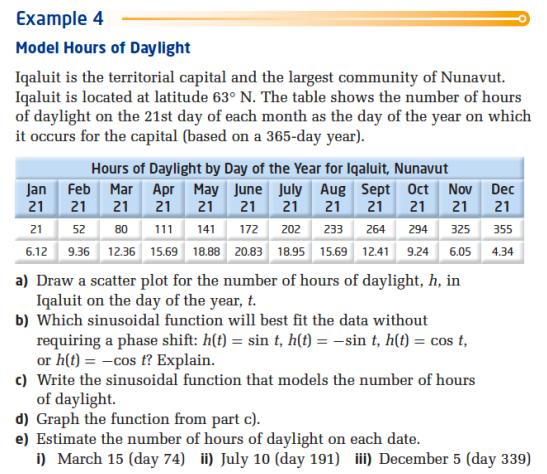 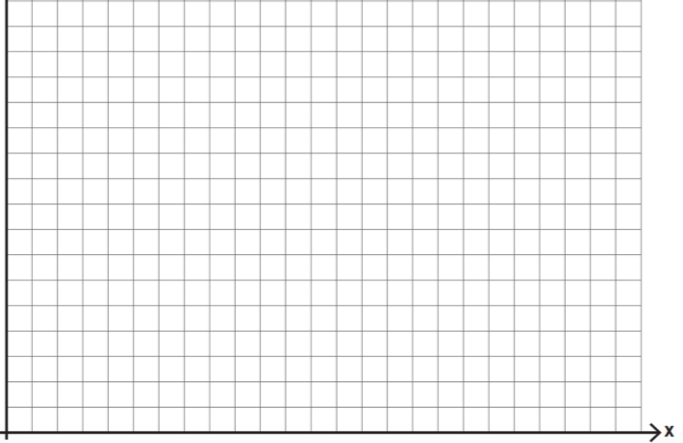 